桃園市政府家庭教育中心110年「家庭共和國－性別平等教育工作坊」來囉~愛情不是玫瑰花～柴米油鹽的日常中如何維持感情的熱度讓婚姻更幸福呢？你的孩子不是你的孩子～讓孩子的天賦自由發展，其實沒有那麼為難！　不用出門，只要以Google meet線上參與課程，即可與優秀心理諮商師線上互動討論的大好機會，限額20個名額！！＊＊＊參與課程且填寫回饋表者，將抽出3名致贈張老師文化出版之「教出有勇氣與行動力的孩子」一書＊＊＊主題：當「熱愛昆蟲的女孩」遇見「長髮飄逸的男孩」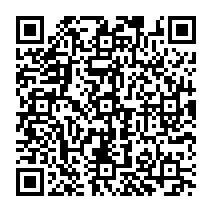 講師：廖俞榕/毛蟲藝術心理諮商所諮商心理師報名網址：https://forms.gle/3dZboiaHit4ZcYVx8      報名方式：即日起至以上報名網址填寫報名表單，無法使用線上報名者，可傳真報名並請來電確認是否報名成功(TEL：03-3366885；FAX：03-3333063)注意事項：本活動為連續性討論課程，請確認兩日皆可參加活動，每場次以20人為限。錄取名單於活動前一週公告於本中心網站，報名後因故無法出席，請於活動3天前來電取消，錄取者於活動前一日將收到課程連結及相關資訊。-----「桃園市政府家庭教育中心110年家庭共和國-性別平等工作坊」報名表----- 為了利於課程活動中的交流與分享，請詳實填妥報名表內的各項資料。（資料僅供課程使用，絕不會將您的資料外流。）報名表請傳真至家庭教育中心03-3333063（請於傳真後來電確認是否報名成功）。桃園市政府家庭教育中心為落實個人資料之保護，依照個人資料保護法第8條規定進行蒐集前之告知：蒐集之目的：統計報名人數、分析參與者背景、活動通知及製作簽到冊等活動相關作業。蒐集之個人資料類別：包含姓名、性別、年齡、職業、學歷、電子信箱、電話。個人資料利用之期間、地區、對象及方式：期間：您的電子信箱將輸入本中心電子報發送系統，您將不定期收到本中心電子報，直至您上網取消訂閱電子報；其餘個人資料，於活動結束後，即不再使用。地區：您的個人資料僅限於本機關內部使用。對象及方式：您的個人資料將僅用於本中心活動通知。個人資料之權利：您可依個人資料保護法第3條規定，來電03-3366885行使相關權力。若您不願意提供真實且正確完整的個人資料，將可能導致無法成功報名此次活動。如果您同意以上條款，再開始進行報名動作（報名完畢後，代表您已閱畢本次活動報名之個資告知事項，並同意本中心處理及利用您的個人資料）。桃園市政府家庭教育中心330桃園市桃園區莒光街1 號http://family.tycg.gov.tw/電話：03-3366885 傳真：03-3333063             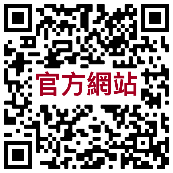 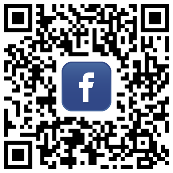 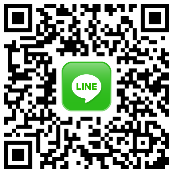      【印刷品】日期時間課程內容8月10日（二）09:00-10:30看見真實的你-聊聊孩子的氣質向度8月10日（二）10:50-11:30是男生還是女生？-性別認同與性別角色的發展 8月10日（二）11:30-12:00Q&A及填寫回饋表日期時間課程內容8月11日（三）09:00-10:30看看獨一無二的我，向刻板印象say no!8月11日（三）10:50-11:50讓天賦自由，適性發展可以很簡單8月11日（三）11:30-12:00Q&A及填寫回饋表報名資料姓名報名資料性別報名資料聯絡電話報名資料E-mail